CAT2 - Renewable ResourcesIntroductionTorquay is rapidly expanding, which means there is a greater strain on the communities resources. As populations increase, we need to become smarter in how we use the resources we have, and protect them for the future.Renewable vs. Non-renewable Resource Flowchart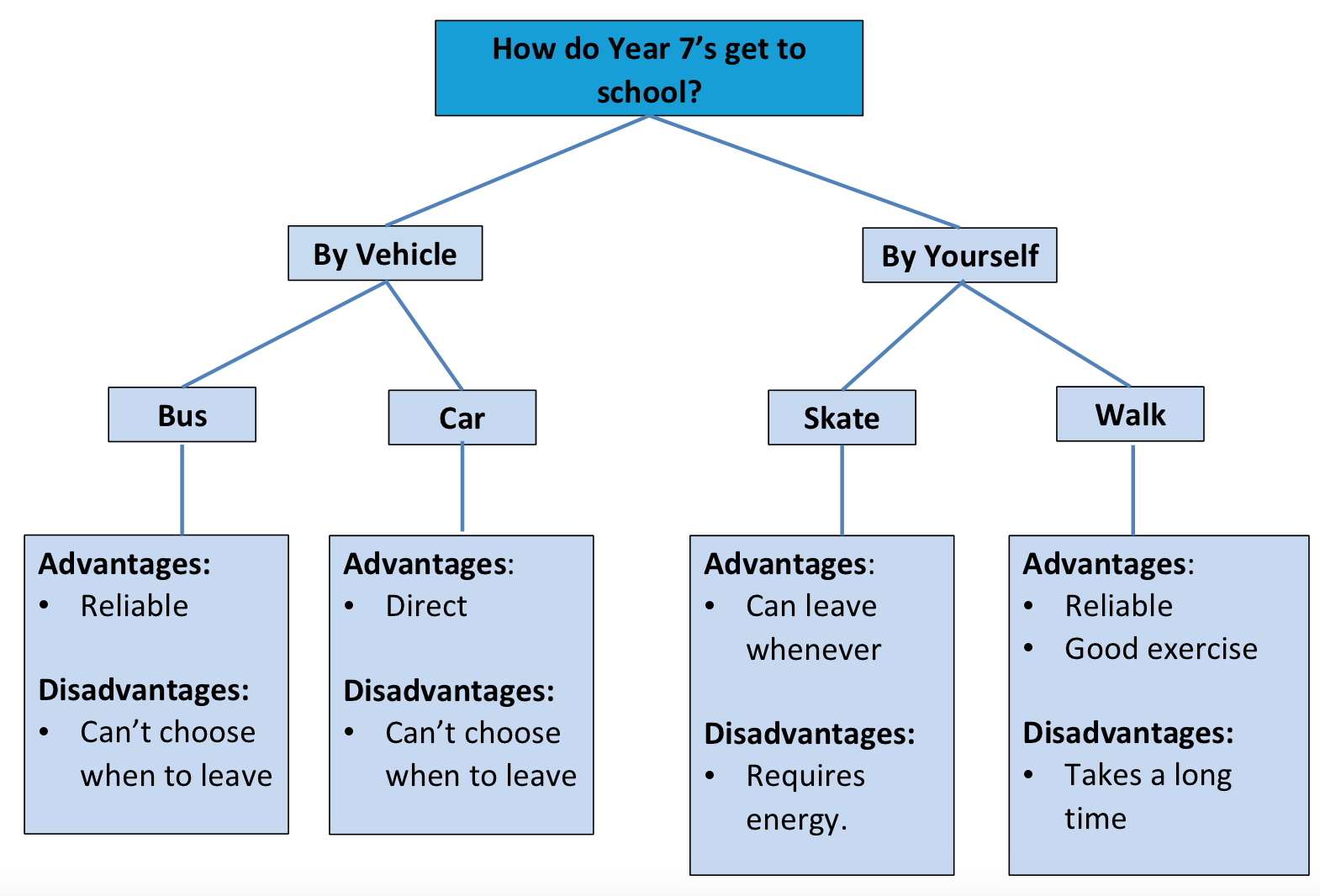 The issue with non-renewable resources:	Currently we are rely heavily on non-renewable resources, and in an area such as Torquay that is rapidly expanding, this could become a problem…A suitable renewable resource for Surf CoastI believe that the renewable resource of the sun could be used in and around Surf Coast.How I would use the renewable resource	This is how I would make use of the sun to create energy for the people of Surf Coast. In my diagram, you can see…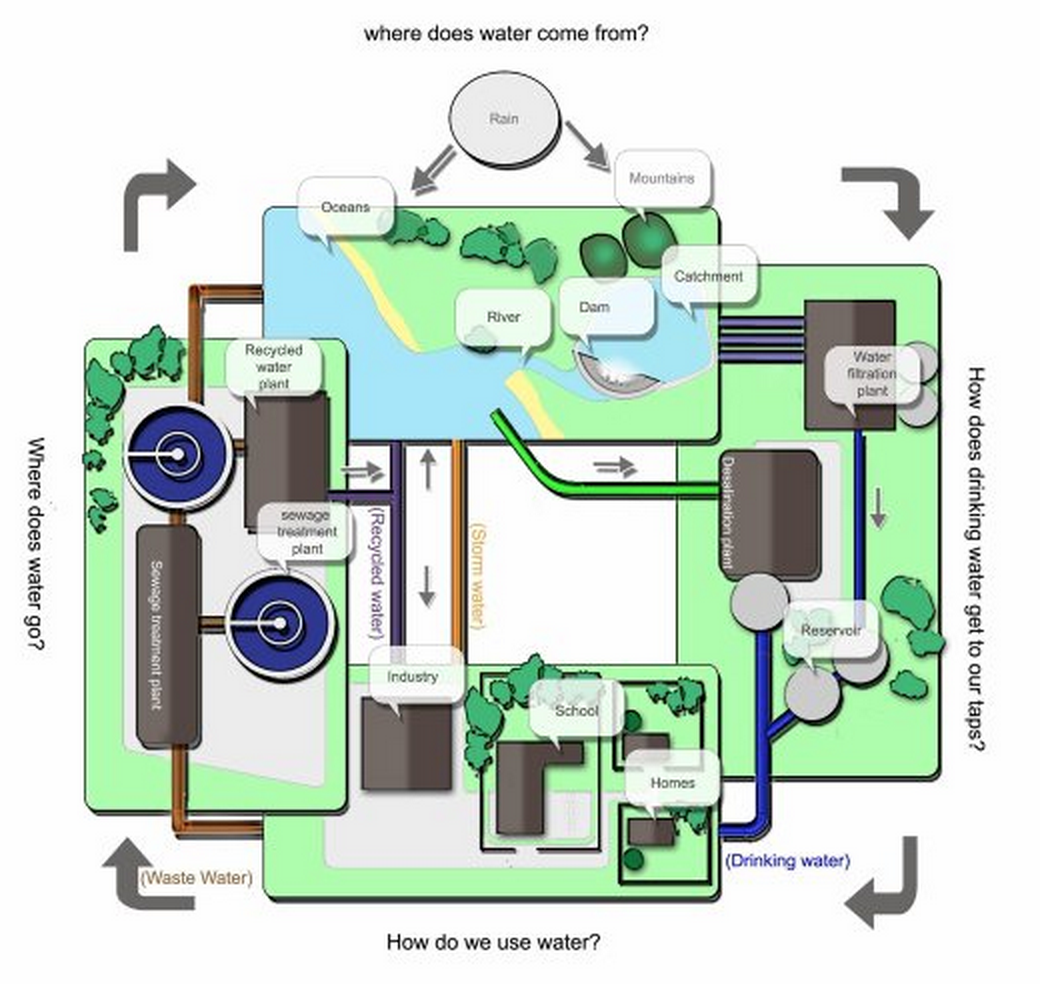 References:Website with Author:Author, A., & Author, B. (Publication date). Title of page. Retrieved from web address.Website with No Author:Title of page. (Publication date). Retrieved from web address